Historique des révisionsParticipants :Alain Tilmant, BCSS (ATI)Bernard Huyghebaert, FAT (BHU) Catherine Cocu, BCSS (CCO)Jorick Flabat, BCSS (JFL)Marc Meyer, CIN (MME)Pierre-Etienne Pardonge, BCSS (PEP)Documents connexesDistributionValidationTable des matièresObjectif du document	4Vue d’ensemble du service	41.	Contexte	42.	Fonctionnement général	4Spécifications techniques du Web Service	51.	Infrastructure et interface	52.	Système contexte	63.	Requête	64.	Réponse	8Description de la logique métier	91.	Système contexte fonctionnel	92.	Description des messages échangés	12a.	Partie commune aux requêtes	12b.	Partie commune aux réponses	16c.	Requête (partie métier)	17d.	Statut de la réponse [status]	29e.	Réponse (partie métier)	30Informations complémentaires	32Annexe 1 : Le bloc [status] des réponses BCSS	33Annexe 2 : Codes feedbacks des destinataires	341.	Codes feedbacks du CIN [recipientFeedback]	342.	Codes feedbacks du FAT [recipientFeedback]	34Annexe 3 : Valeurs business prédéfinies	351.	Motifs de refus [refusalReason]	352.	Numéro d’assureur [insurerId]	373.	Code organisme assureur [insurerInstitution]	38Annexe 4 : Exemples	391.	Déclaration d’une nouvelle attestation d’accident de travail	39a.	Requête	39b.	Réponse	40c.	Faute technique	442.	Modification d’une attestation d’accident de travail	44a.	Requête	443.	Annulation d’une attestation	45a.	Requête	454.	Déclaration d’une incapacité temporaire	46a.	Début d’incapacité temporaire	46b.	Fin d’incapacité temporaire	47c.	Annulation d’une incapacité temporaire	48d.	Réponse	495.	Déclaration d’incapacité permanente	50a.	Déclaration d’incapacité permanente	50b.	Annulation d’incapacité permanente	51c.	Réponse	526.	Déclaration d’une subrogation acceptée, sans paiements attachés	53a.	Requête	537.	Déclaration d’une subrogation acceptée, avec paiements attachés	548.	Déclaration de subrogation avec subrogation refusée	55Objectif du documentCe document décrit les spécifications techniques du Web Service OccupationalAccident de la plateforme SOA de la BCSSLe FAT et le CIN ont besoin de s’échanger des messages pour informer l’organisme assureur (OA) via le CIN de l’existence d’un accident de travail auprès d’un assureur-loi (AL), ainsi que toutes les étapes qui s’y rapportant (périodes d’invalidité, guérison, etc.) et de notifier l’AL qu’il y a subrogation par un OA pour le remboursement des indemnités et des frais médicaux.Auparavant, ces deux partenaires échangeaient ces informations par message A1 en utilisant les formulaires A060 pour la déclaration d’accident de travail et du formulaire A061 pour la notification de subrogation par un OA. Ceux-ci étant des batchs, plusieurs soucis de séquence entre message et de délai de réponse pouvaient exister. Le remplacement de ces flux par un service online est donc devenu nécessaire.Ce document décrit les opérations (leur requête et réponse). Pour chaque type de message, des exemples sont ajoutés. La fin du document contient une liste de codes erreurs susceptibles d’être retournés.Avec ce document le (service informatique du) client doit être capable d’intégrer et d’utiliser correctement le Web Service de la BCSS.Vue d’ensemble du serviceContexteLa BCSS offre un service permettant aux partenaires de communiquer  décrit ci-dessus par l’intermédiaire d’opérations pour déclarer ou notifier la subrogation dès lors  certaines de ces opérations sont à usage du FAT alors que d’autre sont réservées exclusivement au CIN.Fonctionnement généralLe FAT ayant besoin de notifier le CIN de l’existence d’un nouvel accident de travail ou d’une modification de celle-ci (incapacité temporaire ou permanente, guérison, etc.) appelle le service de la BCSS. La BCSS renverra le message au CIN en vérifiant au préalable que la victime soit bien connue du CIN et que l’identification de la sécurité sociale pour celui-ci soit toujours active. Le FAT sera finalement informé si le CIN a bien reçu le message ou non.Le CIN, ayant appris qu’un de ces OA souhaitait subroger un accident de travail, souhaite en informer le FAT. Il fera donc appel au service de la BCSS qui informera le FAT en vérifiant au préalable que la victime soit bien connue du FAT et que son identification de la sécurité sociale soit toujours active.Spécifications techniques du Web ServiceInfrastructure et interfaceSystème contexte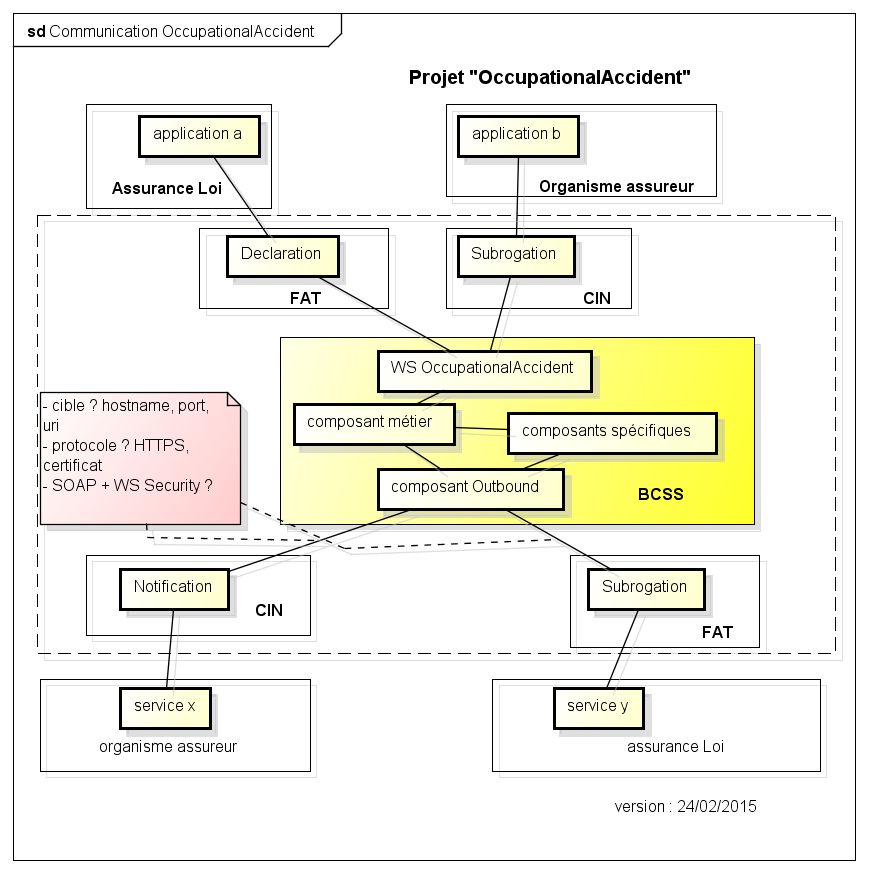 RequêteIdentification de l’organisation clienteLa requête contient l’organisation qui fait appel au Web Service et sera identifié par l’élément  [informationCustomer/customerIdentification/sector et informationCustomer/customerIdentification/institution], le cadre réglementaire [legalContext] ainsi que les paramètres de la requête.Critères du type de dossierLes paramètres se composent de : L’identification  []L’identification de l’accident [accidentIdentification]Et selon la requête : declareOccupationalAccident : Les informations sur l’accident de travail [accidentAttestation]declareDisability : les informations concernant l’incapacité [disability]Pour l’opération notifySubrogation, les paramètres se composent de : L’identification de la subrogation [subrogationIdentification]Les informations de la subrogation [subrogationInformation]Les informations sur les paiements [attachedDetails]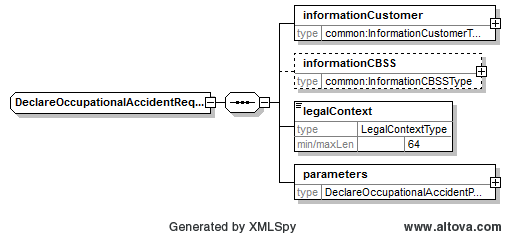 RéponseLa réponse reprend les éléments de la requête complétée par l’élément [informationCBSS] qui fournit un ticket identifiant la requête ainsi que les timestamps requête/réponse, l’élément [status] qui qualifie le traitement et dans les meilleurs cas, un élément [result] reprenant la partie métier du service.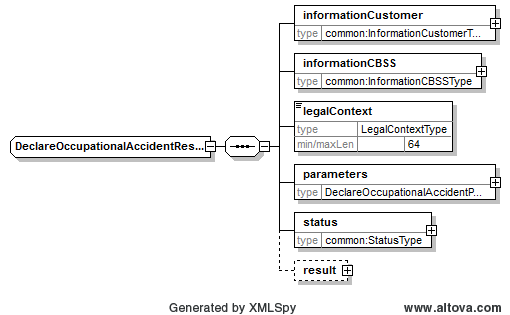 Description de la logique métierSystème contexte fonctionnelLe service OccupationalAccident offert par la BCSS possède 4 opérations pour le FAT en tant que client :declareOccupationalAccidentcancelOccupationalAccidentdeclareDisabilitycancelDisabilityet une opération pour le CIN :notifySubrogationCheminement :Le client envoie son message sur un accident de travail au service OccupationalAccidentService ;la BCSS reçoit la requête, authentifie le client et vérifie son habilitation à obtenir le service ;la BCSS vérifie si le destinataire connait effectivement la victime de l’accident de travail ;la BCSS vérifie si la victime possède un identifiant de la sécurité social actif ;la BCSS appelle le service du destinataire avec l’information ;la BCSS notifie le client que le message a bien été transmis.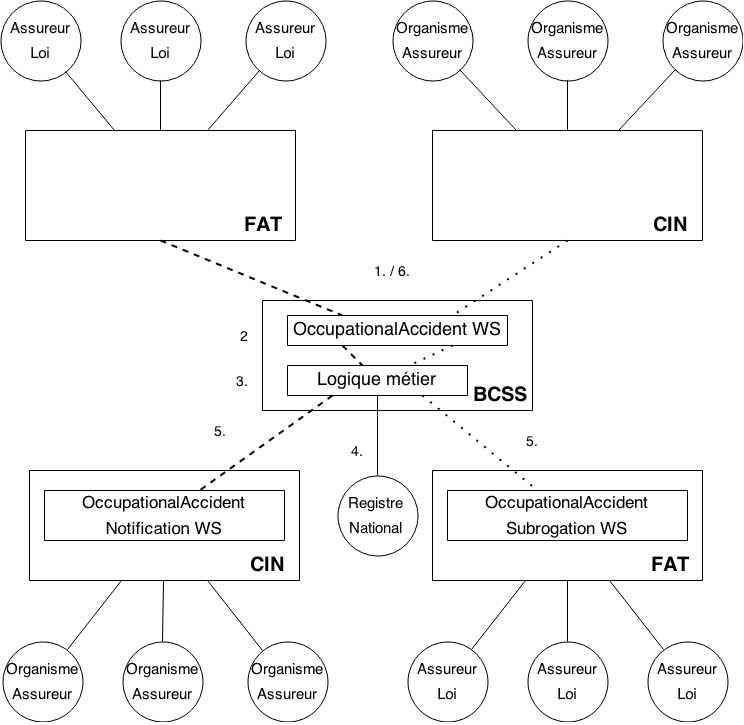 Diagramme d’activité (logique métier) :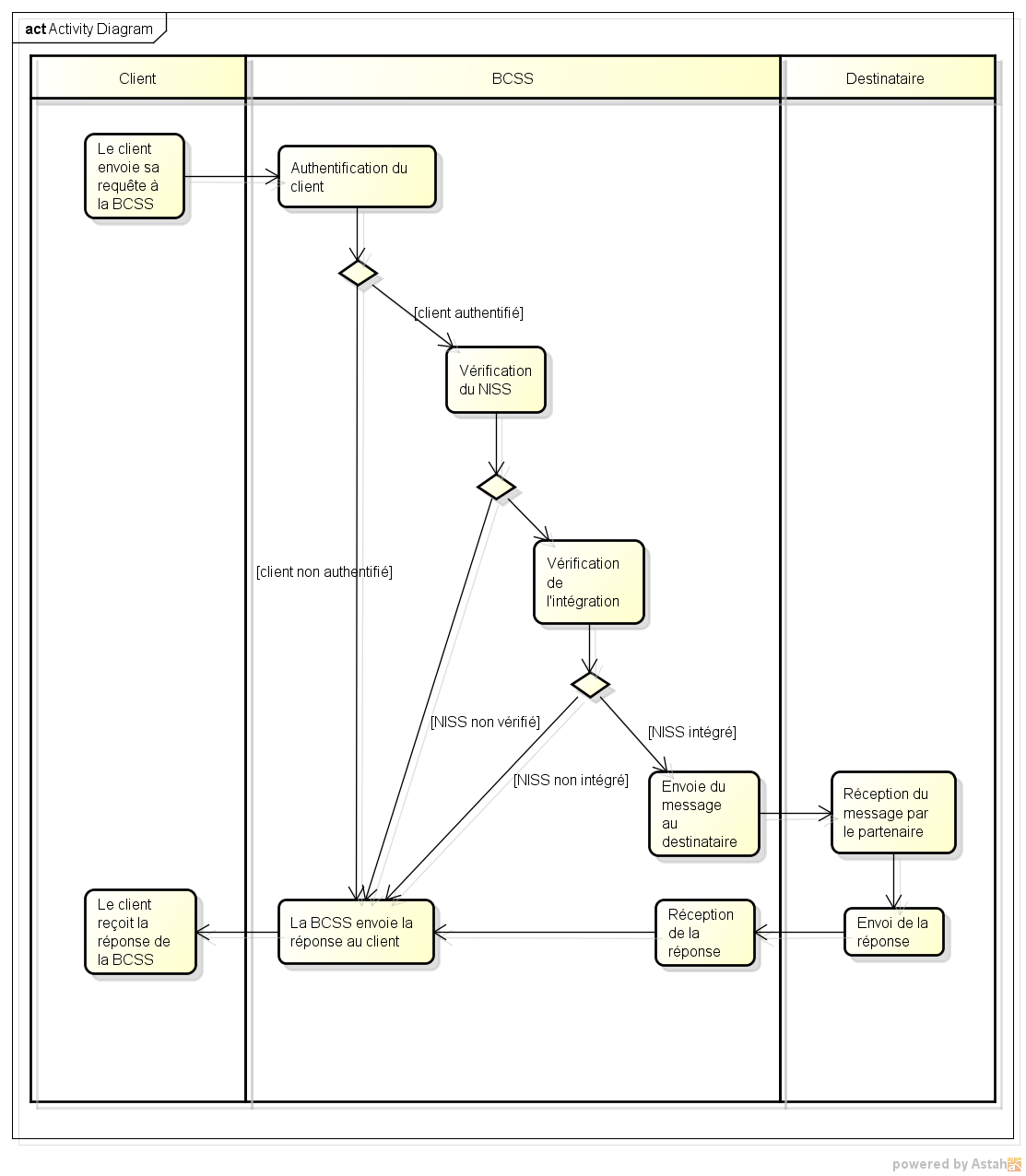 Authentification du client : La BCSS vérifie que le client qui a effectué la requête possède les droits d’accéder au service et à utiliser l’opération qu’il utilise. Si le client a bien les droits, le processus continue, sinon une réponse négative est retourné au client.Vérification du NISS : La BCSS vérifie que le NISS de la victime soit bien actif, c’est-à-dire non remplacé, non annulé, existant, valide. Dans le cas contraire, une réponse négative sera retournée au client et le processus se termine.Vérification de l’intégration par rapport au client : La BCSS vérifie que le NISS de la victime soit bien connu pour le CIN pour le code qualité 1/0 pour le code qualité  à la date du jour de la requête. Si tel n’est pas le cas, une réponse négative sera retournée au client et le processus s’arrêtera directement. Seule l’opération cancelOccupationalAccident ne fera aucun vérification quant à l’intégration du NISSVérification de l’intégration par rapport au destinataireEnvoi du message au destinataire : La BCSS appelle le service du destinataire et attend sa réponse.Envoie de la réponse au client : La BCSS répond au client par l’affirmative si le message a bien été transmis en lui fournissant le « feedback » du traitement sinon une réponse négative lui sera retournée.Description des messages échangésPartie commune aux 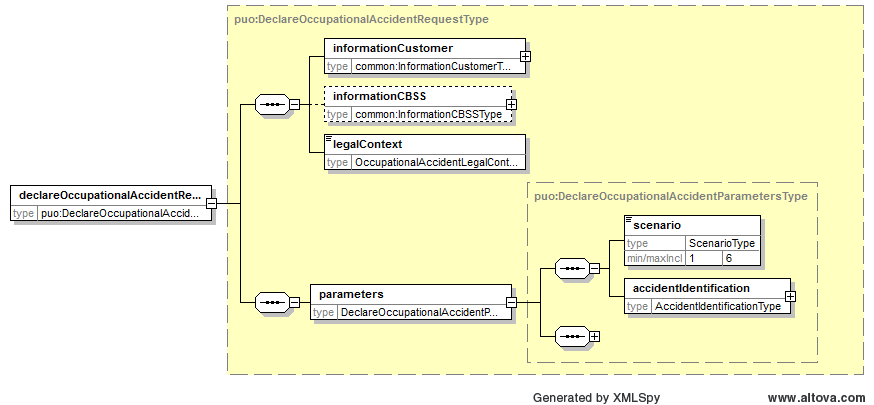 Scénario [scenario]Il identifie le scénario pour lequel le message est envoyé.Les 6 types de scénario actuellement répertoriés sont :la déclaration d’un AT Accident du Travail (accepté, refusé ou douteux) la déclaration d’un début d’IT Incapacité Temporaire de travail (accepté) Déclaration d’un début d’Incapacité Temporaire de travail (refusé ou douteux)Déclaration d’une fin d’Incapacité Temporaire de travailDéclaration d’une consolidation avec IP Incapacité Permanente ou d’une modification du taux d’incapacité permanenteCommunication d’une guérison sans octroi d’une Incapacité Permanente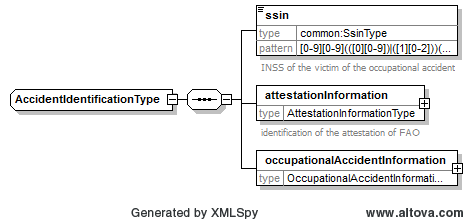 Informations sur une attestation FAT [attestationInformation]Ce bloc de données décrit les informations liées à une attestation FAT. Pour un souci de rétrocompatibilité avec le back-end au niveau des partenaires des échanges, il a été décidé que ces informations resteraient présentes dans toutes les requêtes envoyées. Un numéro d’attestation représente une attestation envoyée via l’ancien flux A060. Le numéro est à chaque fois différent pour chaque type de message envoyé sauf dans le cas d’une modification où seul le numéro de version est incrémenté. Remarque : le numéro d’attestation et la date de l’accident de travail forment la clé de l’attestation. Ces informations ne peuvent donc être modifiées. Si tel devait être le cas, une annulation puis une nouvelle déclaration devront être effectuées.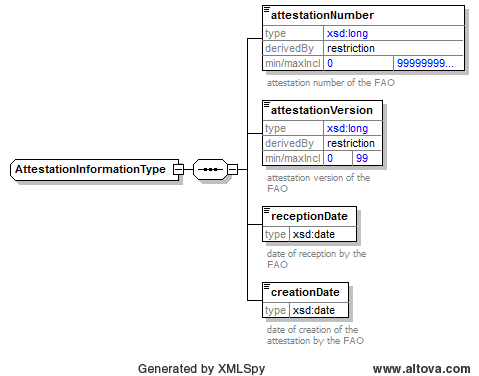 Informations sur un accident de travail [occupationalAccidentInformation]Ce bloc décrit les informations permettant d’identifier un accident de travail.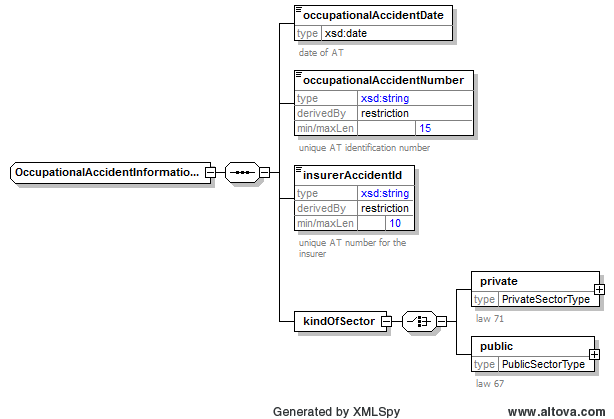 Secteur privé (loi 71)Ce bloc décrit les données propres à la loi 71 lorsque l’accident concerne le secteur privé.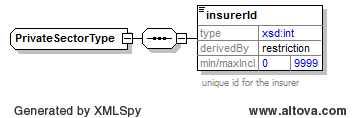 Secteur public (loi 67)Ce bloc décrit les données propres à la loi 67 lorsque l’accident concerne le secteur public.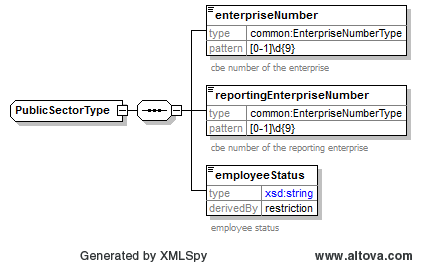 Feedback [recpientFeedback]Cet élément reprend le statut fourni par la réponse du destinataire, en l’occurrence le FAT pour le notifySubrogation et le CIN pour les autres.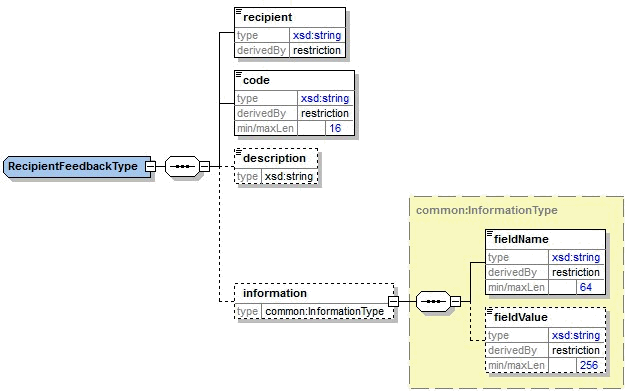 La liste des codes et leurs descriptions est du ressort du partenaire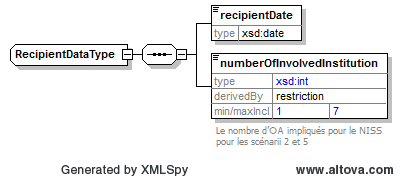 Requête (partie métier)declareOccupationalAccidentRequestCette opération est utilisée pour déclarer ou modifier une déclaration d’accident de travail. Elle correspond au scénario 1 du précédent échange A060. La distinction entre une nouvelle déclaration et une modification est faite au niveau d’un flag booléen dans la partie « accidentAttestation ».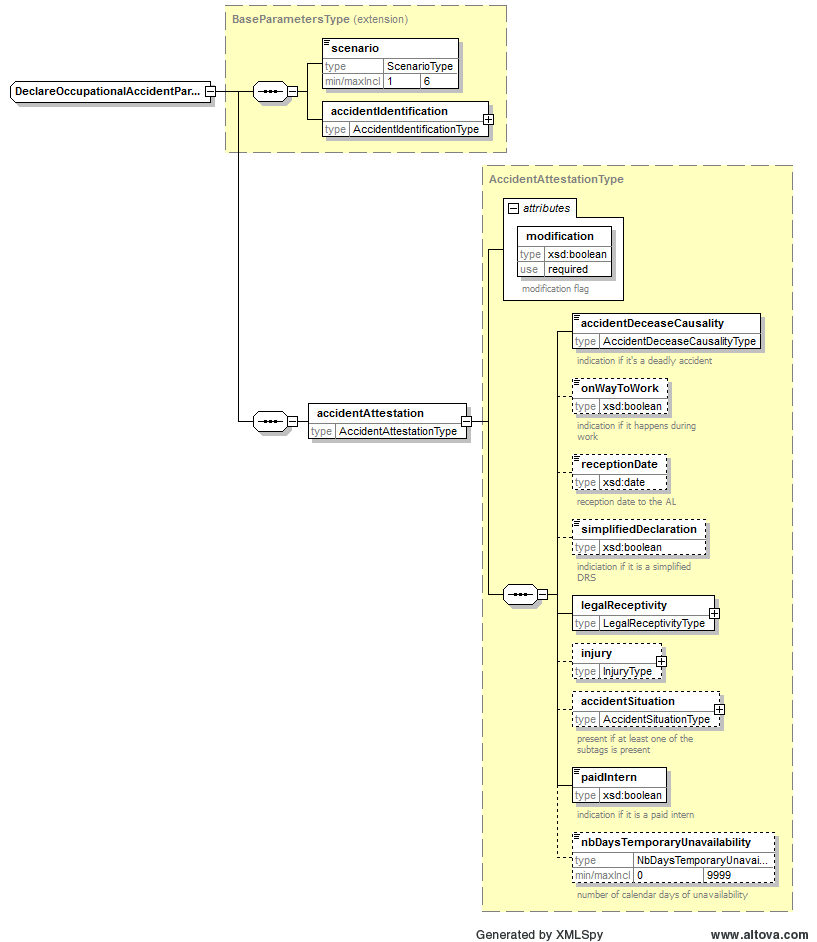 Recevabilité légale [legalReceptivity]Ce bloc contient les informations concernant la réceptivité légale de l’accident. Le statut de la décision est composé d’un choix entre : accepted, refused et doubtful.Dans le cas d’un accident refusé, une liste de raisons peut être indiquée en complément. Cette raison est représentée par une chaîne de caractères de 3 positions et correspond aux motifs de refus repris en annexe. Si un motif de refus est mentionné alors que le statut n’est pas accepté, un code retour sera renvoyé.La recevabilité peut également être accompagnée d’un élément decisionDate qui correspond à la date à laquelle l’assureur communique sa décision quant à la recevabilité.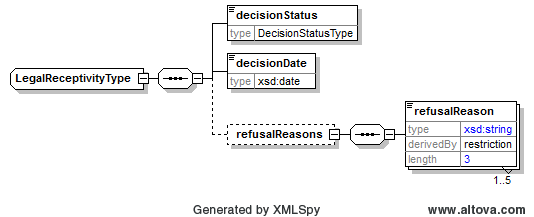 Informations sur la lésion  [injury]Ce bloc de données décrit les informations sur la lésion. Pour les champs injuryBodyPart et natureOfInjury, un flag after2006 permet d’indiquer si le code se rapporte à la nomenclature d’avant 2006 ou d’après 2006.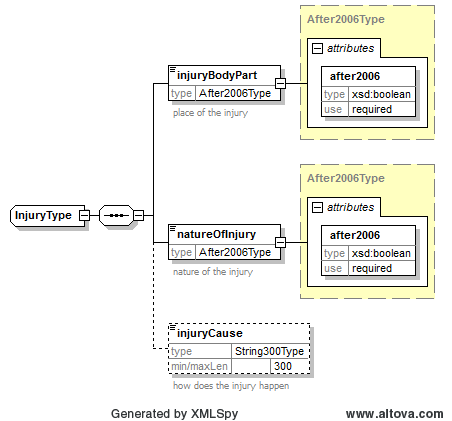 Informations sur la situation de l’accident [accidentSituation]Ce bloc décrit les informations concernant la situation durant laquelle l’accident de travail s’est produit.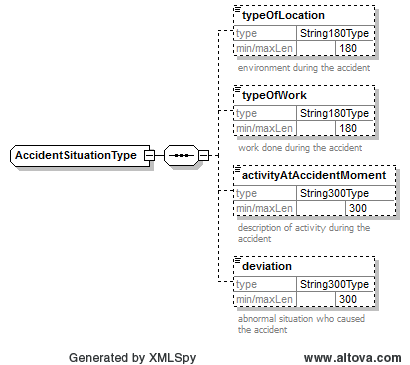 cancelOccupationalAccidentRequestCette opération est utilisée pour annuler une déclaration d’accident de travail faite antérieurement. Elle correspond au scénario 1 dans l’ancien échange A060. Pour annuler une attestation, il suffit de ne mentionner que la partie qui identifie l’accident de travail.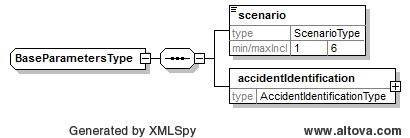 declareDisabilityRequestCette opération est utilisée pour déclarer ou modifier une déclaration d’une incapacité, qu’elle soit temporaire ou permanente. La distinction se fait au niveau d’un choix dans la requête entre la temporaire ou la permanente. Elle correspond aux scénarii 2, 3, 4, 5 et 6.Une requête contient une identification d’un accident de travail sur lequel se porte d’incapacité ainsi qu’un choix entre une incapacité temporaire ou permanente. Un flag de modification est également présent afin d’indiquer s’il s’agit d’une nouvelle déclaration ou d’une modification d’une existante.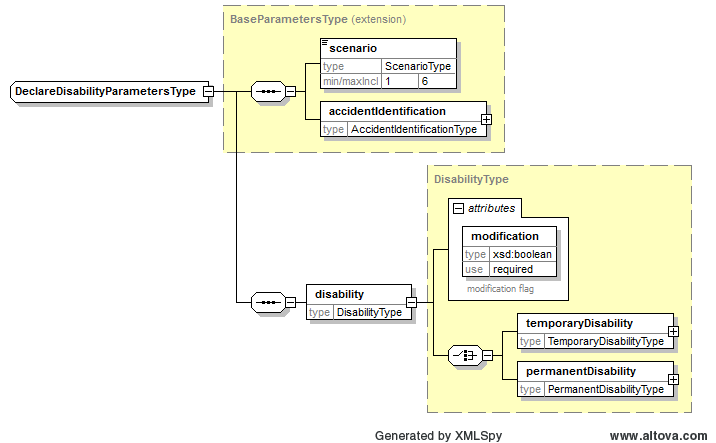 Incapacité temporaire (scénarii 2, 3 et 4) [temporaryDisability]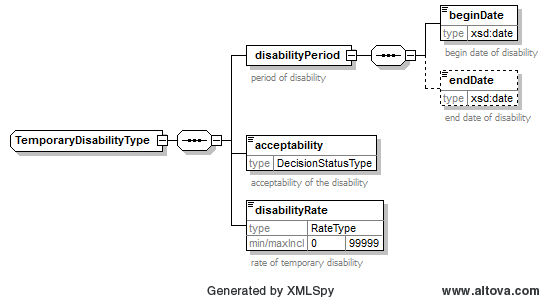 Remarque : Une période est caractérisée par une date de début, un taux d’incapacité temporaire et une date de fin. Cela implique que si le taux d’indemnisation est modifié, une nouvelle période commence.Incapacité permanente (consolidation, scénarii 5 et 6) [permanentDisability]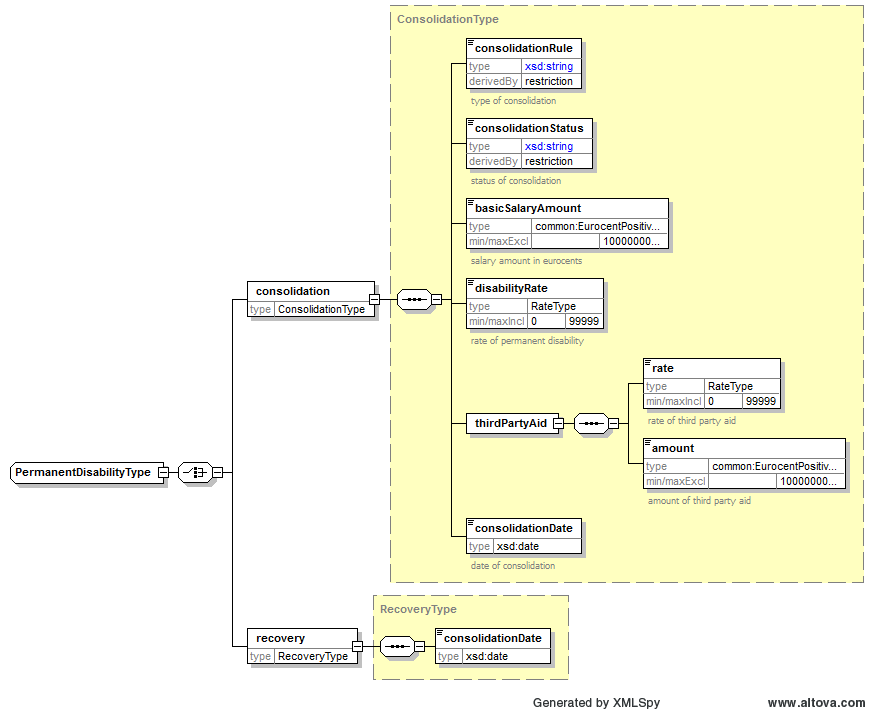 L’incapacité permanente offre un choix entre la consolidation (scenario 5) et la guérison (scenario 6). L’incapacité permanente est identifiée par la date de consolidation dans la guérison. La consolidation contient les éléments suivants :cancelDisabilityCette opération permet d’annuler aussi bien une déclaration d’incapacité temporaire que permanente. Pour se faire, l’identification de l’attestation est indiquée ainsi que la date de référence (la date de début de période pour l’incapacité temporaire ou la date de consolidation pour l’incapacité permanente).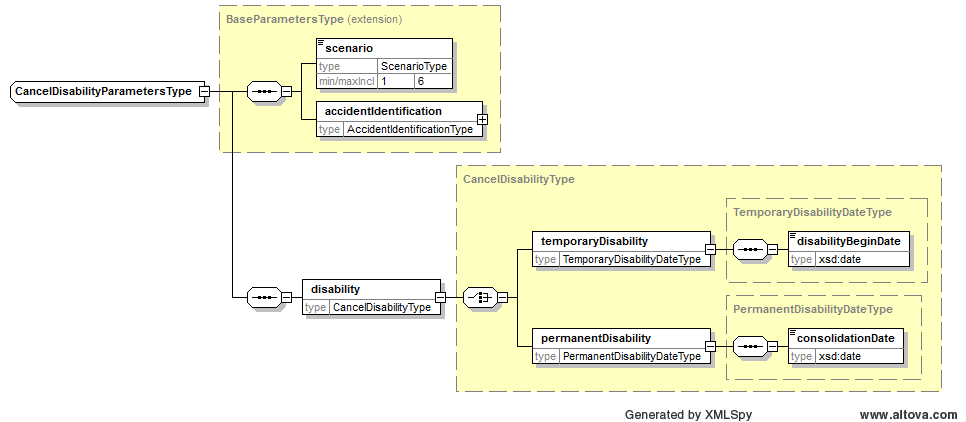 Le champ disabilityBeginDate correspond à la date de début de période d’incapacité temporaire et le champ consolidationDate à la date de consolidation. Un choix doit être opéré en fonction du type d’incapacité à annuler.notifySubrogationCette opération est utilisée par le CIN pour notifier le FAT que l’organisme assureur accepte ou non la subrogation suite à une déclaration d’accident de travail temporaire ou permanente (scénarii 2 et 5).Une requête contient une identification de la subrogation. Les infos sur la subrogation même et des détails attachés.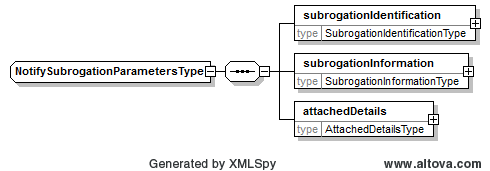 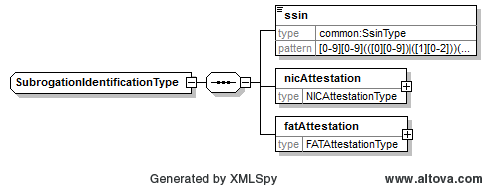 Informations sur l’attestation du CIN [nicAttestation]Ce bloc de données décrit les informations liées à une attestation du CIN. Pour un souci de rétrocompatibilité avec le back-end au niveau des partenaires des échanges, il a été décidé que ces informations resteraient présentes dans toutes les requêtes envoyées.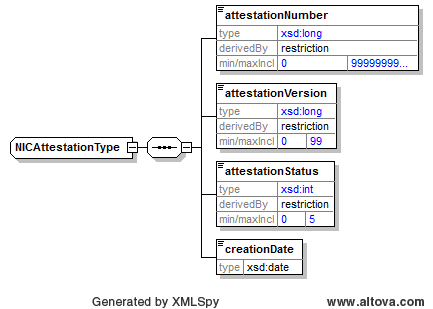 Informations sur l’attestation du FAT [fatAttestation]Ce bloc décrit les informations permettant d’identifier l’attestation envoyée par le FAT correspondant au scénario 2 ou 5 et pour laquelle cette requête répond.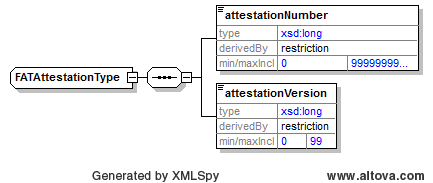 Informations sur la subrogation [subrogationInformation]Ce bloc de données décrit les informations concernant la subrogation faite par un organisme assureur, acceptée ou non et dans le premier cas, les informations de l’acceptation.Un choix est effectué entre une subrogation acceptée ou une subrogation refusée.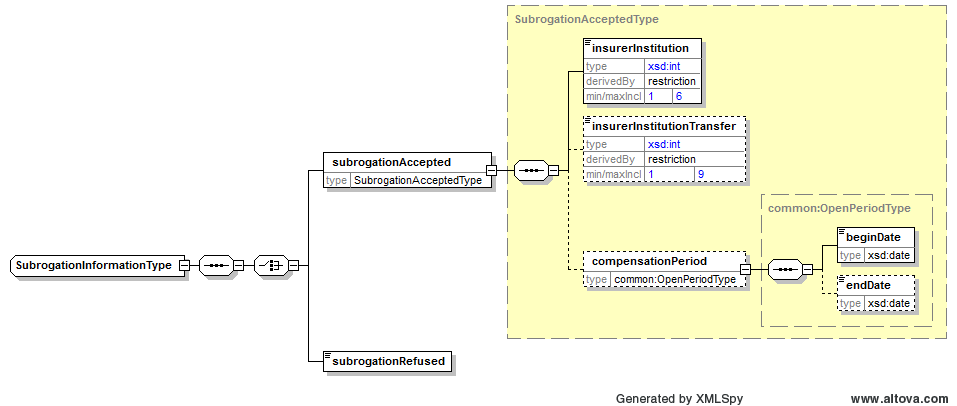 Informations sur les paiements [attachedDetails]Ce bloc de données décrit les données qui concernent les paiements. Un choix est opéré entre 3 types de données attachées : données attachées : paiements joints au messagedonnées non attachées : paiements non joints au message, pourraient suivre ultérieurementdonnées par échange de courrier.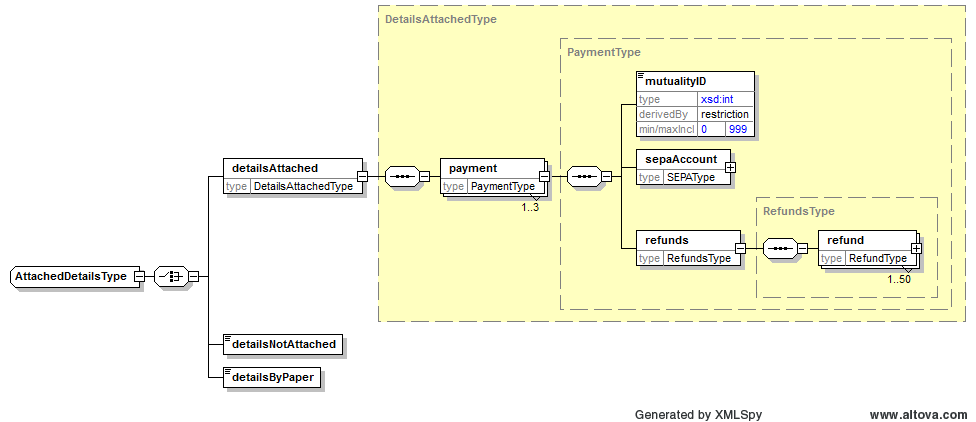 Dans le cas des données attachées : Données concernant les remboursements [refund]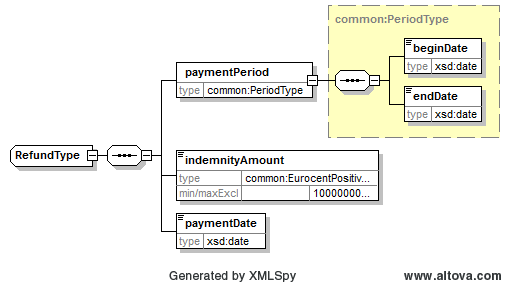 Informations SEPA [sepaAccount]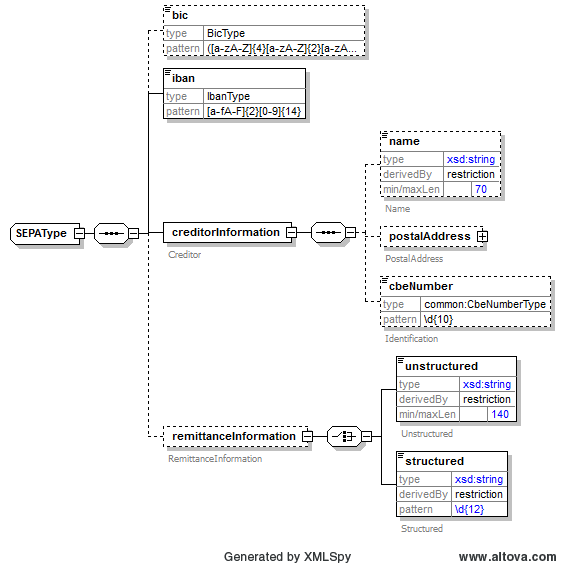 Ce bloc contient les informations SEPA concernant le virement des remboursements. Il est composé du code BIC, des coordonnées du destinataire du virement, du compte bancaire au format IBAN du destinataire et la communication.Statut de la réponse [status]L’élément [status] permet de déterminer la qualité du traitement du Web service. Si sa valeur est DATA_FOUND, les éléments de la réponse [result] sont totalement pertinents. Dans le cas de NO_DATA_FOUND, une partie de la consultation n’a pu se réaliser. Si le statut [status] est NO_RESULT, le traitement a subi une exception et n’a pu se dérouler complètement.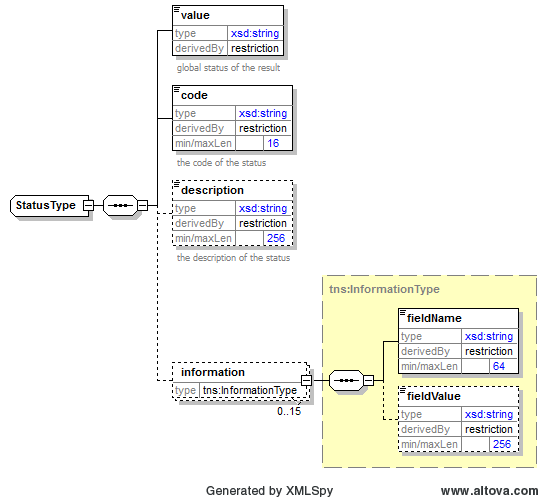 Réponse (partie métier)Si le bloc [status] est à DATA_FOUND ou NO_DATA_FOUND, l’élément [result] est pertinent.declareOccupationalAccidentResponse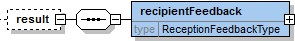 cancelOccupationalAccidentResponsedeclareDisabilityResponse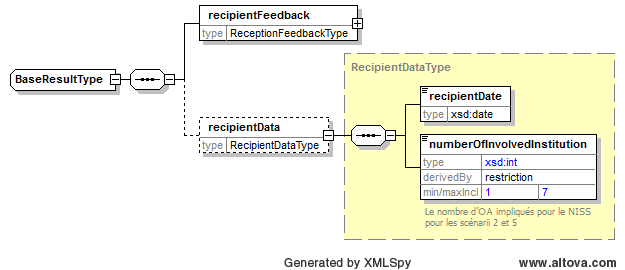 cancelDisabilityResponsenotifySubrogationResponseInformations complémentairesAnnexe 1 : Le bloc [status] des réponses BCSSAnnexe 2 : Codes feedbacks des destinatairesCodes feedbacks du CIN [recipientFeedback]Cela ne devrait pas changer sur le fond mais peut-être sur la forme (mail du 02/04/2015 CIN)000000 : traitement fructueux 000036 : Aucun organisme assureur n’est trouvé dans REPCIN.000099 : NISS connu uniquement à l'organisme assureur 9 (SNCB)Codes feedbacks du FAT [recipientFeedback]Annexe 3 : Valeurs business prédéfiniesMotifs de refus [refusalReason] Numéro d’assureur [insurerId]Code organisme assureur [insurerInstitution]Annexe 4 : ExemplesDéclaration d’une nouvelle attestation d’accident de travailRequête<soapenv:Envelope xmlns:soapenv="http://schemas.xmlsoap.org/soap/envelope/" xmlns:v1="http://kszbcss.fgov.be/intf/OccupationalAccidentService/v1">   <soapenv:Header/>   <soapenv:Body>      <v1:declareOccupationalAccidentRequest>         <informationCustomer>            <ticket>ticketCustomerValue</ticket>            <timestampSent>2014-08-13T12:41:01.000</timestampSent>            <customerIdentification>               <sector>1</sector>               <institution>0</institution>            </customerIdentification>         </informationCustomer>         <legalContext>:SUBROGATION_OCCUPATIONAL_ACCIDENT</legalContext>         <parameters>         <scenario>1</scenario>                 <accidentIdentification>            <ssin>93030260449</ssin>            <attestationInformation>               <attestationNumber>8879837</attestationNumber>               <attestationVersion>1</attestationVersion>               <receptionDate>2014-07-31</receptionDate>               <creationDate>2014-08-13</creationDate>            </attestationInformation>            <occupationalAccidentInformation>               <occupationalAccidentDate>2014-07-28</occupationalAccidentDate>               <occupationalAccidentNumber>9798364839</occupationalAccidentNumber>	       <insurerAccidentId>7628367</insurerAccidentId>               <kindOfSector>                  <private>                     <insurerId>0114</insurerId>                  </private>               </kindOfSector>            </occupationalAccidentInformation>         </accidentIdentification>         <accidentAttestation modification="false">            <accidentDeceaseCausality>nonfatal</accidentDeceaseCausality>            <onWayToWork>true</onWayToWork>            <receptionDate>2014-07-29</receptionDate>            <simplifiedDeclaration>true</simplifiedDeclaration>            <legalReceptivity>               <decisionStatus>accepted</decisionStatus>               <decisionDate>2014-08-04</decisionDate>            </legalReceptivity>            <injury >               <injuryBodyPart after2006="true">20</injuryBodyPart>               <natureOfInjury after2006="true">21</natureOfInjury>               <injuryCause>chute au sol</injuryCause>            </injury>            <accidentSituation>               <typeOfLocation>toit d'une grande surface</typeOfLocation>               <typeOfWork>laveur de vitre</typeOfWork>               <activityAtAccidentMoment>lavage de vitre</activityAtAccidentMoment>               <deviation>corde de la nacelle a lâché</deviation>            </accidentSituation>            <paidIntern>false</paidIntern>            <nbDaysTemporaryUnavailability>67</nbDaysTemporaryUnavailability>         </accidentAttestation>         </parameters>      </v1:declareOccupationalAccidentRequest>   </soapenv:Body></soapenv:Envelope> Cet exemple reprend une déclaration d’un accident de travail envoyée par le FAT à destination du CIN. Cet  accident a eu lieu le 28/07/2014 sur un lieu de travail où un laveur de vitre, identifié par son NISS 93030260449, a fait une chute non mortelle lorsqu’il nettoyait les vitres sur le toit d’un supermarché. Une corde de fixation de la nacelle a lâché et a provoqué sa chute. Les conséquences sont une fracture fermée (code 21) dans les vertèbres de la nuque (code 20).Cette attestation concerne le secteur privé où l’assureur est Ethias (code 0114) où l’accident est identifié par 7628367. Il s’agit d’une déclaration simplifiée reçue le 29-07-2014. Le FAT a reçu la demande le 31/07/2014 et l’a extrait de sa DB le 13/08/2014, où l’accident y est identifié par 9798364839.Le numéro de l’attestation 8879837 et la date de l’accident 28-07-2014 forment la clé de l’attestation.RéponseLe service s’est correctement dérouléLa réponse fournie par la BCSS après transfert au CIN et si tout se passe bien : <soapenv:Envelope xmlns:soapenv="http://schemas.xmlsoap.org/soap/envelope/" xmlns:v1="http://kszbcss.fgov.be/intf/OccupationalAccidentService/v1">   <soapenv:Header/>   <soapenv:Body>      <v1:declareOccupationalAccidentResponse>         <informationCustomer>            <ticket>ticketCustomer01</ticket>            <timestampSent>2014-08-13T12:41:01.000</timestampSent>            <customerIdentification>               <sector>1</sector>               <institution>0</institution>            </customerIdentification>         </informationCustomer>         <informationCBSS>            <ticketCBSS>c76e9ad4-8cf4-4062-8494-bacc3e88d2</ticketCBSS>            <timestampReceive>2014-08-13T12:42:01.000</timestampReceive>            <timestampReply>2014-08-13T12:43:01.000</timestampReply>         </informationCBSS>         <legalContext>:SUBROGATION_OCCUPATIONAL_ACCIDENT </legalContext>         <parameters>         <scenario>1</scenario>         <accidentIdentification>            <ssin>93030260449</ssin>            <attestationInformation>               <attestationNumber>8879837</attestationNumber>               <attestationVersion>1</attestationVersion>               <receptionDate>2014-07-31</receptionDate>               <creationDate>2014-08-13</creationDate>            </attestationInformation>            <occupationalAccidentInformation>               <occupationalAccidentDate>2014-07-28</occupationalAccidentDate>               <occupationalAccidentNumber>9798364839</occupationalAccidentNumber>	<insurerAccidentId>7628367</insurerAccidentId>               <kindOfSector>                  <private>                     <insurerId>0114</insurerId>                  </private>               </kindOfSector>            </occupationalAccidentInformation>         </accidentIdentification>         <accidentAttestation modification="false">            <accidentDeceaseCausality>nonfatal</accidentDeceaseCausality>            <onWayToWork>true</onWayToWork>            <receptionDate>2014-07-29</receptionDate>            <simplifiedDeclaration>true</simplifiedDeclaration>            <legalReceptivity>               <decisionStatus>accepted</decisionStatus>               <decisionDate>2014-08-04</decisionDate>            </legalReceptivity>            <injury >               <injuryBodyPart after2006="true">20</injuryBodyPart>               <natureOfInjury after2006="true">21</natureOfInjury>               <injuryCause>chute au sol</injuryCause>            </injury>            <accidentSituation>               <typeOfLocation>toit d'une grande surface</typeOfLocation>               <typeOfWork>laveur de vitre</typeOfWork>               <activityAtAccidentMoment>lavage de vitre</activityAtAccidentMoment>               <deviation>corde de la nacelle a lâché</deviation>            </accidentSituation>            <paidIntern>false</paidIntern>            <nbDaysTemporaryUnavailability>67</nbDaysTemporaryUnavailability>         </accidentAttestation>         </parameters>         <status>            <value>DATA_FOUND</value>            <code>MSG00000</code>            <description>Everything worked fine</description>         </status>        <result>             <receptionFeedback>		<recipient>CINNIC</recipient>		<code></msg>              <receptionFeedback>       </result>      </v1:declareOccupationalAccidentResponse>   </soapenv:Body></soapenv:Envelope>La BCSS renvoie le statut DATA_FOUND avec le code MSG00000.Le NISS a été annuléLe NISS 93030260449 a été annulé et le message n’a donc pas été transmis au CIN.         <status>            <value>NO_RESULT</value>            <code>MSG00007</code>            <description>SSIN cancelled</description>         </status>Faute techniqueLe message ci-dessous montre une faute technique .<?xml version="1.0" encoding="UTF-8"?>Modification d’une attestation d’accident de travailRequêteCet exemple reprend le message envoyé dans l’exemple 1 et le modifie.<soapenv:Envelope xmlns:soapenv="http://schemas.xmlsoap.org/soap/envelope/" xmlns:v1="http://kszbcss.fgov.be/intf/ OccupationalAccidentService/v1">   <soapenv:Header/>   <soapenv:Body>      <v1:declareOccupationalAccidentRequest>         <informationCustomer>            <ticket>ticketCustomerValue</ticket>            <timestampSent>2014-08-13T12:41:01.000</timestampSent>            <customerIdentification>               <sector>1</sector>               <institution>0</institution>            </customerIdentification>         </informationCustomer>         <legalContext>:SUBROGATION_OCCUPATIONAL_ACCIDENT</legalContext>         <parameters>         <scenario>1</scenario>         <accidentIdentification>            <ssin>93030260449</ssin>            <attestationInformation>               <attestationNumber>8879837</attestationNumber>               <attestationVersion>2</attestationVersion>               <receptionDate>2014-07-31</receptionDate>               <creationDate>2014-08-13</creationDate>            </attestationInformation>            <occupationalAccidentInformation>               <occupationalAccidentDate>2014-07-28</occupationalAccidentDate>               <occupationalAccidentNumber>9798364839</occupationalAccidentNumber>	<insurerAccidentId>7628367</insurerAccidentId>               <kindOfSector>                  <private>                     <insurerId>0114</insurerId>                  </private>               </kindOfSector>            </occupationalAccidentInformation>         </accidentIdentification>         <accidentAttestation modification="true">            <accidentDeceaseCausality>nonfatal</accidentDeceaseCausality>            <onWayToWork>true</onWayToWork>            <receptionDate>2014-07-29</receptionDate>            <simplifiedDeclaration>true</simplifiedDeclaration>            <legalReceptivity>               <decisionStatus>accepted</decisionStatus>               <decisionDate>2014-08-04</decisionDate>            </legalReceptivity>            <injury>               <injuryBodyPart after2006="true">20</injuryBodyPart>               <natureOfInjury after2006="true">21</natureOfInjury>               <injuryCause>chute au sol</injuryCause>            </injury>            <accidentSituation>               <typeOfLocation>toit d'une grande surface</typeOfLocation>               <typeOfWork>laveur de vitre</typeOfWork>               <activityAtAccidentMoment>lavage de vitre</activityAtAccidentMoment>               <deviation>corde de la nacelle a lâché</deviation>            </accidentSituation>            <paidIntern>false</paidIntern>            <nbDaysTemporaryUnavailability>67</nbDaysTemporaryUnavailability>         </accidentAttestation>         </parameters>             </v1:declareOccupationalAccidentRequest>   </soapenv:Body></soapenv:Envelope> Dans cet exemple, on a changé la valeur du champ DRS simplifié à false. Le flag de modification a été mis à true afin de signaler qu’il s’agit d’une modification et le numéro de version a été incrémenté.Annulation d’une attestationRequêteSi le FAT annule la déclaration faite précédemment, il ne mentionne que l’identification de l’accident.<soapenv:Envelope xmlns:soapenv="http://schemas.xmlsoap.org/soap/envelope/" xmlns:v1="http://kszbcss.fgov.be/intf/ OccupationalAccidentService /v1">   <soapenv:Header/>   <soapenv:Body>      <v1:cancelOccupationalAccidentRequest>         <informationCustomer>            <ticket> customerTicketValue </ticket>            <timestampSent>2014-08-13T12:41:01.000</timestampSent>            <customerIdentification>               <sector>1</sector>               <institution>0</institution>            </customerIdentification>         </informationCustomer>         <legalContext>:SUBROGATION_OCCUPATIONAL_ACCIDENT</legalContext>         <parameters>         <scenario>1</scenario>         <accidentIdentification>            <ssin>93030260449</ssin>            <attestationInformation>               <attestationNumber>8879837</attestationNumber>               <attestationVersion>1</attestationVersion>               <receptionDate>2014-07-31</receptionDate>               <creationDate>2014-08-13</creationDate>            </attestationInformation>                <occupationalAccidentInformation>               <occupationalAccidentDate>2014-07-28</occupationalAccidentDate>               <occupationalAccidentNumber>9798364839</occupationalAccidentNumber>	<insurerAccidentId>7628367</insurerAccidentId>               <kindOfSector>                  <private>                     <insurerId>0114</insurerId>                  </private>               </kindOfSector>            </occupationalAccidentInformation>         </accidentIdentification>         </parameters>            </v1:cancelOccupationalAccidentRequest>   </soapenv:Body></soapenv:Envelope> Déclaration d’une incapacité temporaireDébut d’incapacité temporaireCet exemple montre un message de déclaration de début d’incapacité temporaire : <soapenv:Envelope xmlns:soapenv="http://schemas.xmlsoap.org/soap/envelope/" xmlns:v1="http://kszbcss.fgov.be/intf/OccupationalAccidentService/v1">   <soapenv:Header/>   <soapenv:Body>      <v1:declareDisabilityRequest>         <informationCustomer>            <ticket>customerTicketValue</ticket>            <timestampSent>2014-08-13T12:41:01.000</timestampSent>            <customerIdentification>               <sector>1</sector>               <institution>0</institution>            </customerIdentification>         </informationCustomer>         <legalContext>:SUBROGATION_OCCUPATIONAL_ACCIDENT</legalContext>         <parameters>         <scenario>2</scenario>         <accidentIdentification>            <ssin>93030260449</ssin>            <attestationInformation>               <attestationNumber>8879837</attestationNumber>               <attestationVersion>1</attestationVersion>               <receptionDate>2014-07-31</receptionDate>               <creationDate>2014-08-13</creationDate>            </attestationInformation>               <occupationalAccidentInformation>               <occupationalAccidentDate>2014-07-28</occupationalAccidentDate>               <occupationalAccidentNumber>9798364839</occupationalAccidentNumber>	<insurerAccidentId>7628367</insurerAccidentId>               <kindOfSector>                  <private>                     <insurerId>0114</insurerId>                  </private>               </kindOfSector>            </occupationalAccidentInformation>                       </accidentIdentification>         <disability modification="false">            <temporaryDisability>               <disabilityPeriod>                  <beginDate>2014-08-13</beginDate>               </disabilityPeriod>               <acceptability>accepted</acceptability>               <disabilityRate>2500</disabilityRate>            </temporaryDisability>         </disability>         </parameters>           </v1:declareDisabilityRequest>   </soapenv:Body></soapenv:Envelope>Un début d’incapacité temporaire est déclaré. Celle-ci commence le 13-08-2014, est acceptée et le taux IT est de 25,00%.Fin d’incapacité temporaireCet exemple montre un message de déclaration de fin d’incapacité temporaire de l’exemple précédent : <soapenv:Envelope xmlns:soapenv="http://schemas.xmlsoap.org/soap/envelope/" xmlns:v1="http://kszbcss.fgov.be/intf/OccupationalAccidentService/v1">   <soapenv:Header/>   <soapenv:Body>      <v1:declareDisabilityRequest>         <informationCustomer>            <ticket>customerTicketValue </ticket>            <timestampSent>2014-08-13T12:41:01.000</timestampSent>            <customerIdentification>               <sector>1</sector>               <institution>0</institution>            </customerIdentification>         </informationCustomer>         <legalContext>:SUBROGATION_OCCUPATIONAL_ACCIDENT</legalContext>         <parameters>         <scenario>4</scenario>         <accidentIdentification>            <ssin>93030260449</ssin>            <attestationInformation>               <attestationNumber>8879837</attestationNumber>               <attestationVersion>1</attestationVersion>               <receptionDate>2014-07-31</receptionDate>               <creationDate>2014-08-13</creationDate>            </attestationInformation>             <occupationalAccidentInformation>               <occupationalAccidentDate>2014-07-28</occupationalAccidentDate>               <occupationalAccidentNumber>9798364839</occupationalAccidentNumber>	<insurerAccidentId>7628367</insurerAccidentId>               <kindOfSector>                  <private>                     <insurerId>0114</insurerId>                  </private>               </kindOfSector>            </occupationalAccidentInformation>         </accidentIdentification>         <disability modification="true">            <temporaryDisability>               <disabilityPeriod>                  <beginDate>2014-08-13</beginDate>                  <endDate>2014-08-15</endDate>               </disabilityPeriod>               <acceptability>accepted</acceptability>               <disabilityRate>2500</disabilityRate>            </temporaryDisability>         </disability>         </parameters>           </v1:declareDisabilityRequest>   </soapenv:Body></soapenv:Envelope>Annulation d’une incapacité temporaireCet exemple montre un message d’annulation de la déclaration précédente : <soapenv:Envelope xmlns:soapenv="http://schemas.xmlsoap.org/soap/envelope/" xmlns:v1="http://kszbcss.fgov.be/intf/OccupationalAccidentService /v1">   <soapenv:Header/>   <soapenv:Body>      <v1:cancelDisabilityRequest>         <informationCustomer>            <ticket> customerTicketValue </ticket>            <timestampSent>2014-08-13T12:41:01.000</timestampSent>            <customerIdentification>               <sector>1</sector>               <institution>0</institution>            </customerIdentification>         </informationCustomer>         <legalContext>:SUBROGATION_OCCUPATIONAL_ACCIDENT</legalContext>         <parameters>         <scenario>2</scenario>         <accidentIdentification>            <ssin>93030260449</ssin>            <attestationInformation>               <attestationNumber>8879837</attestationNumber>               <attestationVersion>1</attestationVersion>               <receptionDate>2014-07-31</receptionDate>               <creationDate>2014-08-13</creationDate>            </attestationInformation>            <occupationalAccidentInformation>               <occupationalAccidentDate>2014-07-28</occupationalAccidentDate>               <occupationalAccidentNumber>9798364839</occupationalAccidentNumber>	<insurerAccidentId>7628367</insurerAccidentId>               <kindOfSector>                  <private>                     <insurerId>0114</insurerId>                  </private>               </kindOfSector>            </occupationalAccidentInformation>         </accidentIdentification>         <disability>	<temporaryDisability>        <disabilityBeginDate>2014-08-13</disabilityBeginDate></temporaryDisability>         </disability>         </parameters>      </v1:cancelDisabilityRequest>   </soapenv:Body></soapenv:Envelope>RéponseLe CIN répond avec le message suivant si tout s’est très bien déroulé. Le nombre d’OA impliqué est de 2 pour ce NISS est de 2.<soapenv:Envelope xmlns:soapenv="http://schemas.xmlsoap.org/soap/envelope/" xmlns:v1="http://kszbcss.fgov.be/intf/OccupationalAccidentService /v1">   <soapenv:Header/>   <soapenv:Body>      <v1:declareDisabilityResponse>         <informationCustomer>            <ticket> customerTicketValue </ticket>            <timestampSent>2014-08-13T12:41:01.000</timestampSent>            <customerIdentification>               <sector>1</sector>               <institution>0</institution>            </customerIdentification>         </informationCustomer>         <informationCBSS>            <ticketCBSS>6ce45c69-9666-4eea-8834-18c32d94b675</ticketCBSS>            <timestampReceive>2014-08-13T12:42:01.000</timestampReceive>            <timestampReply>2014-08-13T12:43:01.000</timestampReply>         </informationCBSS>         <legalContext>:SUBROGATION_OCCUPATIONAL_ACCIDENT</legalContext>         <parameters>         <scenario>2</scenario>         <accidentIdentification>            <ssin>93030260449</ssin>            <attestationInformation>               <attestationNumber>8879837</attestationNumber>               <attestationVersion>1</attestationVersion>               <receptionDate>2014-07-31</receptionDate>               <creationDate>2014-08-13</creationDate>            </attestationInformation>            <occupationalAccidentInformation>               <occupationalAccidentDate>2014-07-28</occupationalAccidentDate>               <occupationalAccidentNumber>9798364839</occupationalAccidentNumber>	<insurerAccidentId>7628367</insurerAccidentId>               <kindOfSector>                  <private>                     <insurerId>0114</insurerId>                  </private>               </kindOfSector>            </occupationalAccidentInformation>         </accidentIdentification>              <disability modification="false">		<temporaryDisability>			<disabilityPeriod>				<beginDate>2013-02-01</beginDate>			</disabilityPeriod>			<acceptability>accepted</acceptability>			<disabilityRate>55555</disabilityRate>		</temporaryDisability>	  </disability>             </parameters>         <status>            <value>DATA_FOUND</value>            <code>MSG00000</code>            <description>Everything worked fine</description>         </status>         <result>            <nicReceptionDate>2014-08-13T12:43:01.000</nicReceptionDate>            <numberOfInvolvedInstitution>2</numberOfInvolvedInstitution>         </result>      </v1:declareDisabilityResponse>   </soapenv:Body></soapenv:Envelope>Déclaration d’incapacité permanenteDéclaration d’incapacité permanenteL’exemple ci-dessous montre une déclaration d’incapacité permanente. Il s’agit d’une consolidation de type finale faite le 13-08-2014. Le taux d’incapacité est de 25,00% et le salaire de base est 678,98€. L’aide de tiers est de 23,45€ avec 12,87%.<soapenv:Envelope xmlns:soapenv="http://schemas.xmlsoap.org/soap/envelope/" xmlns:v1="http://kszbcss.fgov.be/intf/OccupationalAccidentService/v1">   <soapenv:Header/>   <soapenv:Body>      <v1:declareDisabilityRequest>         <informationCustomer>            <ticket>ticketCustomerValue</ticket>            <timestampSent>2014-08-13T12:41:01.000</timestampSent>            <customerIdentification>               <sector>1</sector>               <institution>0</institution>            </customerIdentification>         </informationCustomer>         <legalContext>:SUBROGATION_OCCUPATIONAL_ACCIDENT</legalContext>         <parameters>         <scenario>5</scenario>          <accidentIdentification>            <ssin>93030260449</ssin>            <attestationInformation>               <attestationNumber>8879837</attestationNumber>               <attestationVersion>1</attestationVersion>               <receptionDate>2014-07-31</receptionDate>               <creationDate>2014-08-13</creationDate>            </attestationInformation>              <occupationalAccidentInformation>               <occupationalAccidentDate>2014-07-28</occupationalAccidentDate>               <occupationalAccidentNumber>9798364839</occupationalAccidentNumber>	      <insurerAccidentId>7628367</insurerAccidentId>               <kindOfSector>                  <private>                     <insurerId>0114</insurerId>                  </private>               </kindOfSector>            </occupationalAccidentInformation>         </accidentIdentification>         <disability modification="false">            <permanentDisability>	      <consolidation>               <consolidationRule>consolidation</consolidationRule>               <consolidationStatus>final</consolidationStatus>               <basicSalaryAmount>67898</basicSalaryAmount>               <disabilityRate>25</disabilityRate>               <thirdPartyAid>                  <rate>1287</rate>                  <amount>2345</amount>               </thirdPartyAid>               <consolidationDate>2014-08-13</consolidationDate>	      </consolidation>            </permanentDisability>         </disability>         </parameters>      </v1:declareDisabilityRequest>   </soapenv:Body></soapenv:Envelope>Annulation d’incapacité permanenteLe message suivant annule l’incapacité faite précédemment en reprenant la date de consolidation.<soapenv:Envelope xmlns:soapenv="http://schemas.xmlsoap.org/soap/envelope/" xmlns:v1="http://kszbcss.fgov.be/intf/OccupationalAccidentService /v1">   <soapenv:Header/>   <soapenv:Body>      <v1:cancelDisabilityRequest>         <informationCustomer>            <ticket>ticketCustomerValue</ticket>            <timestampSent>2014-08-13T12:41:01.000</timestampSent>            <customerIdentification>               <sector>1</sector>               <institution>0</institution>            </customerIdentification>         </informationCustomer>         <legalContext>:SUBROGATION_OCCUPATIONAL_ACCIDENT</legalContext>         <parameters>         <scenario>5</scenario>         <accidentIdentification>            <ssin>93030260449</ssin>            <attestationInformation>               <attestationNumber>8879837</attestationNumber>               <attestationVersion>1</attestationVersion>               <receptionDate>2014-07-31</receptionDate>               <creationDate>2014-08-13</creationDate>            </attestationInformation>            <occupationalAccidentInformation>               <occupationalAccidentDate>2014-07-28</occupationalAccidentDate>               <occupationalAccidentNumber>9798364839</occupationalAccidentNumber>	<insurerAccidentId>7628367</insurerAccidentId>               <kindOfSector>                  <private>                     <insurerId>0114</insurerId>                  </private>               </kindOfSector>            </occupationalAccidentInformation>                   </accidentIdentification>         <disability>	<permanentDisability>       <consolidationDate>2014-08-13</consolidationDate></permanentDisability>         </disability>         </parameters>      </v1:cancelDisabilityRequest>   </soapenv:Body></soapenv:Envelope>RéponseLe CIN répond avec le message suivant si tout s’est très bien déroulé. Le nombre d’OA impliqué est de 2 pour ce NISS est de 2.<soapenv:Envelope xmlns:soapenv="http://schemas.xmlsoap.org/soap/envelope/" xmlns:v1="http://kszbcss.fgov.be/intf/OccupationalAccidentService /v1">   <soapenv:Header/>   <soapenv:Body>      <v1:declareDisabilityResponse>         <informationCustomer>            <ticket>ticketCustomerValue</ticket>            <timestampSent>2014-08-13T12:41:01.000</timestampSent>            <customerIdentification>               <sector>1</sector>               <institution>0</institution>            </customerIdentification>         </informationCustomer>         <informationCBSS>            <ticketCBSS>2b4fa936-72d2-4cbb-9645-17b60bbe8213</ticketCBSS>            <timestampReceive>2014-08-13T12:42:01.000</timestampReceive>            <timestampReply>2014-08-13T12:43:01.000</timestampReply>         </informationCBSS>         <legalContext>:SUBROGATION_OCCUPATIONAL_ACCIDENT</legalContext>         <parameters>         <scenario>5</scenario>         <accidentIdentification>            <ssin>93030260449</ssin>            <attestationInformation>               <attestationNumber>8879837</attestationNumber>               <attestationVersion>1</attestationVersion>               <receptionDate>2014-07-31</receptionDate>               <creationDate>2014-08-13</creationDate>            </attestationInformation>            <occupationalAccidentInformation>               <occupationalAccidentDate>2014-07-28</occupationalAccidentDate>               <occupationalAccidentNumber>9798364839</occupationalAccidentNumber>	<insurerAccidentId>7628367</insurerAccidentId>               <kindOfSector>                  <private>                     <insurerId>0114</insurerId>                  </private>               </kindOfSector>            </occupationalAccidentInformation>                   </accidentIdentification>           <disability modification="false">		<permanentDisability>		<recovery>			<consolidationDate>2014-08-13</consolidationDate>		</recovery>			</permanentDisability>	    </disability>         </parameters>         <status>            <value>DATA_FOUND</value>            <code>MSG00000</code>            <description>Everything worked fine</description>         </status>          <result>              <recipientFeedback>	           <recipient></recipient>	           <code>MSG00000</code>              </recipientFeedback>            <recipientData>                   <recipientDate>2014-08-</recipientDate>                   <numberOfInvolvedInstitution>2</numberOfInvolvedInstitution>             </recipientData>         </result>      </v1:declareDisabilityResponse>   </soapenv:Body></soapenv:Envelope>Déclaration d’une subrogation acceptée, sans paiements attachésRequête<soapenv:Envelope xmlns:soapenv="http://schemas.xmlsoap.org/soap/envelope/" xmlns:v1="http://kszbcss.fgov.be/intf/OccupationalAccidentService/v1">   <soapenv:Header/>   <soapenv:Body>      <v1:notifySubrogationRequest>         <informationCustomer>            <ticket>ticketCustomerValue</ticket>            <timestampSent>2014-08-13T12:41:01.000</timestampSent>            <customerIdentification>               <sector>11</sector>               <institution>1</institution>            </customerIdentification>         </informationCustomer>         <legalContext>:SUBROGATION_OCCUPATIONAL_ACCIDENT</legalContext>         <parameters>         <subrogationIdentification>            <ssin>93030260449</ssin>            <nicAttestation>               <attestationNumber>88981524</attestationNumber>               <attestationVersion>1</attestationVersion>               <attestationStatus>0</attestationStatus>               <creationDate>2014-08-14</creationDate>            </nicAttestation>            <fatAttestation>               <attestationNumber>8879837</attestationNumber>               <attestationVersion>1</attestationVersion>            </fatAttestation>         </subrogationIdentification>         <subrogationInformation>            <subrogationAccepted>               <compensationPeriod>                  <beginDate>2014-08-01</beginDate>               </compensationPeriod>            </subrogationAccepted>         </subrogationInformation>         <attachedDetails>            <detailsNotAttached/>         </attachedDetails>         </parameters>      </v1:notifySubrogationRequest>   </soapenv:Body></soapenv:Envelope>Cet exemple reprend une déclaration de subrogation envoyée par le CIN à destination du FAT. La victime est le 93030260449 et l’attestation du NIC est identifier par son numéro 88981524, sa version 1, son statut et sa date de création 14/08/2014. L’attestation au FAT à laquelle répond cette subrogation est identifiée par le numéro 8879837 et sa version 1.Le CIN envoi sa requête le 14/08/2014 et il indique que la subrogation est acceptée.  La subrogation concerne la mutualité UNMLib bien que la victime soit actuellement chez UNMS, avec une date de compensation commençant le 01/08/2014.Déclaration d’une subrogation acceptée, avec paiements attachés<soapenv:Envelope xmlns:soapenv="http://schemas.xmlsoap.org/soap/envelope/" xmlns:v1="http://kszbcss.fgov.be/intf/OccupationalAccidentService/v1">   <soapenv:Header/>   <soapenv:Body>      <v1:notifySubrogationRequest>         <informationCustomer>            <ticket> ticketCustomerValue </ticket>            <timestampSent>2014-08-13T12:41:01.000</timestampSent>            <customerIdentification>               <sector>11</sector>               <institution>1</institution>            </customerIdentification>         </informationCustomer>         <legalContext>:SUBROGATION_OCCUPATIONAL_ACCIDENT</legalContext>         <parameters>         <subrogationIdentification>            <ssin>93030260449</ssin>            <nicAttestation>               <attestationNumber>88981524</attestationNumber>               <attestationVersion>1</attestationVersion>               <attestationStatus>0</attestationStatus>               <creationDate>2014-08-14</creationDate>            </nicAttestation>            <fatAttestation>               <attestationNumber>8879837</attestationNumber>               <attestationVersion>1</attestationVersion>            </fatAttestation>         </subrogationIdentification>         <subrogationInformation>            <subrogationAccepted>               <compensationPeriod>                  <beginDate>2014-08-01</beginDate>               </compensationPeriod>            </subrogationAccepted>         </subrogationInformation>         <attachedDetails>            <detailsAttached>               <payment>                  <mutualityID>118</mutualityID>                  <sepaAccount>…</sepaAccount>                  <refunds>                     <refund>                        <paymentPeriod>                           <>2014-08-01</>                           <>2014-11-01</>                        </paymentPeriod>                        <indemnityAmount>47894</indemnityAmount>                        <paymentDate>2014-09-13</paymentDate>                     </refund>                  </refunds>               </payment>            </detailsAttached>         </attachedDetails>         </parameters>      </v1:notifySubrogationRequest>   </soapenv:Body></soapenv:Envelope>Cet exemple reprend la requête précédente mais y rajoute les informations concernant le paiement. Le paiement concerne la mutualité 118. Il ne contient qu’un seul remboursement dont la date de début est 01/08/2014 au 01/11/2014. Les montants des remboursements sont de 478,94 euro cents et la date de paiement est le 13/09/2014.Déclaration de subrogation avec subrogation refusée<soapenv:Envelope xmlns:soapenv="http://schemas.xmlsoap.org/soap/envelope/" xmlns:v1="http://kszbcss.fgov.be/intf/OccupationalAccidentService/v1">   <soapenv:Header/>   <soapenv:Body>      <v1:notifySubrogationRequest>         <informationCustomer>            <ticket> ticketCustomerValue </ticket>            <timestampSent>2014-08-13T12:41:01.000</timestampSent>            <customerIdentification>               <sector>11</sector>               <institution>1</institution>            </customerIdentification>         </informationCustomer>         <legalContext>:SUBROGATION_OCCUPATIONAL_ACCIDENT</legalContext>         <parameters>         <subrogationIdentification>            <ssin>93030260449</ssin>            <nicAttestation>               <attestationNumber>88981524</attestationNumber>               <attestationVersion>1</attestationVersion>               <attestationStatus>0</attestationStatus>               <creationDate>2014-08-14</creationDate>            </nicAttestation>            <fatAttestation>               <attestationNumber>8879837</attestationNumber>               <attestationVersion>1</attestationVersion>            </fatAttestation>         </subrogationIdentification>         <subrogationInformation>            <subrogationRefused/>         </subrogationInformation>         <attachedDetails>            <detailsNotAttached/>         </attachedDetails>         </parameters>      </v1:notifySubrogationRequest>   </soapenv:Body></soapenv:Envelope>VersionDateDescriptionAuteur(s)1.0016/03/2015Version initialeJFL, CCO1.0103/04/2015Précisions du CIN : attestationStatus et returnCodesATIDocumentAuteur(s)RévisionDestinataire(s)Date1.0 et plusFAT, CINRévisionOrganisationRemarquesResponsableDate1.0CINDes discussions sont encore en cours pour quelques détailsMME30/03/20151.0FATConforme aux données transmises dans le cadre de MEDEXBHU30/03/2015Protocole applicatifSOAP 1.0Pattern wrapped documentSOAP 1.0Pattern wrapped documentSOAP 1.0Pattern wrapped documentNom du serviceOccupationalAccidentServiceOccupationalAccidentServiceOccupationalAccidentServicenamespacehttp://kszbcss.fgov.be/intf/OccupationalAccidentService/v1http://kszbcss.fgov.be/intf/OccupationalAccidentService/v1http://kszbcss.fgov.be/intf/OccupationalAccidentService/v1OpérationsdeclareOccupationalAccidentcancelOccupationalAccidentdeclareDisabilitycancelDisabilitynotifySubrogationdeclareOccupationalAccidentcancelOccupationalAccidentdeclareDisabilitycancelDisabilitynotifySubrogationdeclareOccupationalAccidentcancelOccupationalAccidentdeclareDisabilitycancelDisabilitynotifySubrogationSOAP Actionhttp://kszbcss.fgov.be/OccupationalAccidentService/[OPERATION]http://kszbcss.fgov.be/OccupationalAccidentService/[OPERATION]http://kszbcss.fgov.be/OccupationalAccidentService/[OPERATION]Messages[OPERATION]Request[OPERATION]Response[OPERATION]Fault[OPERATION]Request[OPERATION]Response[OPERATION]Fault[OPERATION]Request[OPERATION]Response[OPERATION]FaultProtocole réseauHTTPS norme TLS avec une authentification mutuelleHTTPS norme TLS avec une authentification mutuelleHTTPS norme TLS avec une authentification mutuelleSécuritéA compléter  A compléter  A compléter  SécuritéCertificat serveur de la BCSS : https://www.ksz-bcss.fgov.be/binaries/documentation/fr/documentation/general/2015_cbss_server_ssl_certificates.zipCertificat serveur de la BCSS : https://www.ksz-bcss.fgov.be/binaries/documentation/fr/documentation/general/2015_cbss_server_ssl_certificates.zipCertificat serveur de la BCSS : https://www.ksz-bcss.fgov.be/binaries/documentation/fr/documentation/general/2015_cbss_server_ssl_certificates.zipSécuritéA compléterA compléterA compléterPoints d’entréePoints d’entréedvlpb2b-test.ksz-bcss.fgov.beb2b-test.ksz-bcss.fgov.bePoints d’entréeacptb2b-acpt.ksz-bcss.fgov.beb2b-acpt.ksz-bcss.fgov.bePoints d’entréeprodb2b.ksz-bcss.fgov.beb2b.ksz-bcss.fgov.bePort452045204520URI/OccupationalAccidentService/exchange/OccupationalAccidentService/exchange/OccupationalAccidentService/exchangeInterface généraleOccupationalAccidentV1.wsdlOccupationalAccidentV1.wsdlOccupationalAccidentV1.wsdlSchémaOccupationalAccidentV1.xsdOccupationalAccidentTypesV1.xsdCommonV3.xsdOccupationalAccidentV1.xsdOccupationalAccidentTypesV1.xsdCommonV3.xsdOccupationalAccidentV1.xsdOccupationalAccidentTypesV1.xsdCommonV3.xsdPackage20150316_OccupationalAccident_subset_FAT.zip  20150316_OccupationalAccident_subset_FAT.zip  20150316_OccupationalAccident_subset_CIN.zipBody @engine (dans la réponse)Donne l’environnement d’exécution de la réponseDvlp : D3MAcpt : A3S, A4MProd : P3S, P4MDonne l’environnement d’exécution de la réponseDvlp : D3MAcpt : A3S, A4MProd : P3S, P4MDonne l’environnement d’exécution de la réponseDvlp : D3MAcpt : A3S, A4MProd : P3S, P4MOrganisationSectorInstitutionLegal ContextFAT10:SUBROGATION_OCCUPATIONAL_ACCIDENT CIN111:SUBROGATION_OCCUPATIONAL_ACCIDENT XML TagDescriptionattestationNumberNuméro unique d’attestation par attestation A060. Une attestation est émise pour chaque déclaration AT, début d’IT ou consolidation.attestationVersionNuméro de suite qui se rapporte à l’évolution d’un numéro d’attestation A060. receptionDateDate de réception du message envoyé par l’assureur-loi par le FAT. creationDateDate de création d’extraction de l’attestation par le FAT.XML TagDescriptionoccupationalAccidentDateDate à laquelle l’accident s’est produit. occupationalAccidentNumberNuméro de référence créée au FAT pour un accident et une victime donnée. insurerAccidentIdNuméro de référence du sinistre auprès de l’entreprise d’assurances au moment de l’envoi de la déclaration.kindOfSectorType permettant d’identifier si l’accident de travail relève du secteur public (loi 67) ou du secteur privé (loi 71). XML TagDescriptioninsurerIdNuméro de l’entreprise d’assurances octroyé par le FAT qui règle l’accident de travail. Les différents numéros sont décrits en annexe.XML TagDescriptionenterpriseNumberNuméro BCE qui identifie l’entreprise de la victime de manière unique.reportingEnterprise
NumberNuméro BCE qui identifie l’entreprise déclarante de l’accident de travail de manière unique.employeeStatusIndique si la victime est statutaire ou contractuelle.XML TagDescriptionmodificationIndicateur permettant d’indiquer s’il s’agit d’une nouvelle déclaration ou plutôt d’une modification d’une existante.accidentDecease
CausalityIndicateur s’il s’agit d’un accident mortel ou non mortel.onWayToWorkIndicateur permettant d’indiquer si l’accident est survenu sur le lieu ou le chemin du travail receptionDateDate à laquelle l’assureur a reçu la déclaration d’accident.simplifiedDeclarationIndicateur s’il s’agit d’une déclaration simplifiée.legalReceptivityInformations sur l’état de recevabilité légale de l’accident de travail.injuryInformations sur la lésionaccidentSituationInformations sur la situation de l’accidentpaidInternIndication s’il s’agit d’un stagiaire rémunérénbDaysTemporary
UnavailabiltyNombre de jours calendrier d’indisponibilitéXML TagDescriptioninjuryBodyPartCode indiquant la localisation de la lésion.natureOfInjuryCode indiquant la nature de la lésion.injuryCauseDescription sur la façon dont la lésion a été contractée.XML TagDescriptiontypeOfLocationInformations sur le type de lieu.typeOfWorkInformations sur le type de travail.activityAtAccidentMomentInformations sur l’activité du travailleur lorsque l’accident est survenu.deviationInformations sur la situation anormale qui a provoqué l’accident.XML TagDescriptiondisabilityPeriodPériode de l’incapacité temporaire pour un taux donné.disabilityPeriod/beginDateDate de début de l’incapacité temporaire pour un taux donné.disabilityPeriod/endDateDate du dernier jour de l’incapacité temporaire pour une période et un taux donné.acceptabilityIndicateur sur la recevabilité de l’incapacité temporaire.disabilityRatePourcentage de l’incapacité payée exprimée en centième de pourcent.XML TagDescriptionconsolidationRuleIndicateur sur le type de règlement dans lequel la date de consolidation est fixéeconsolidationStatusIndicateur sur le statut du règlement concernébasicSalaryAmountMontant du salaire sur base duquel l’indemnité est calculée exprimé en euro cent.disabilityRateTaux qui indique le pourcentage d’incapacité permanent qui a été fixé exprimé en centième de pourcentthirdPartyAidInformation sur l’aide de tiersthirdPartyAid/rateTaux qui indique le pourcentage d’aide de tiers octroyé. Exprimé en centième de pourcent.thirdPartyAid/amountMontant sur base duquel est calculé l’indemnité d’aide de tiers. Exprimé en euro cent.consolidationDateDate à partir de laquelle le taux d’incapacité permanente est fixé.XML TagDescriptionattestationNumberNuméro unique d’attestation par attestation A061 délivrée par un organisme assureur. attestationVersionNuméro de suite qui se rapporte à l’évolution d’un numéro d’attestation A061. attestationStatusLe statut de l’attestation. creationDateDate de réception de l’attestation A061 par le CIN."attestationStatus" : cela doit corresponde à la zone "Nature de l'attestation" décrite dans le glossaire AMI-FAT. (précision du CIN en date du 2/04/2015)XML TagDescriptionattestationNumberNuméro de l’attestation A060 attestationVersionNuméro de version de l’attestation A060 XML TagDescriptioninsurerInstitutionOrganisme assureur qui accepte la subrogation insurerInstitutionTransferOrganisme assureur dans lequel la victime se trouve actuellement. Il est seulement complété lorsque le membre a muté.subrogationAccepted/
compensationPeriodPériode d’indemnisation par l’organisme assureur.subrogationAccepted/
compensationPeriod/
beginDateDate de début de l’indemnisation par l’organisme assureur.subrogationAccepted/
compensationPeriod/
endDateDate de fin de l’indemnisation par l’organisme assureur, date jusqu’à laquelle l’OA est susceptible d’indemniser la victime.XML TagDescriptionpaymentOccurrences des paiements par mutualitépayment/mutualityIDMutualité qui a effectué le paiementpayment/sepaAccountNuméro de compte SEPA pour le remboursementrefundsInformation concernant les remboursementsXML TagDescriptionpaymentPeriodPériode de paiement indemnityAmountMontant (en eurocent) réclamé au secteur FAT pour la période définie par les dates de début et de fin de l’occurrence.paymentDateDate de paiement de la période mentionnéeValeur de [status/value]Informations retournéesDATA_FOUND Le traitement s’est déroulé avec succès NO_DATA_FOUND Le traitement s’est déroulé mais l’information attendue n’a pas été complètement reçueNO_RESULT Le traitement ne s’est pas déroulé avec succès. Aucune information n’a pu être reçue.ObjetsObjets12/03/2015Disposer des adresses (hostname et IP) des serveurs du FAT qui hostera le WS du FAT 12/03/2015Disposer des certificats des serveurs du FAT qui hostera le WS du FAT12/03/2015Disposer de l’URI du WS du FAT12/03/2015Disposer des adresses (hostname et IP) des serveurs du CIN qui hostera le WS du FAT 12/03/2015Disposer des certificats des serveurs du CIN qui hostera le WS du FAT12/03/2015Disposer de l’URI du WS du CIN<value><code><description>DATA_FOUNDMSG00000Treatment successfulNO_RESULTMSG00003Internal ErrorNO_RESULTMSG00005SSIN does not existNO_RESULTMSG00006SSIN has been replacedNO_RESULTMSG00007SSIN is cancelledNO_RESULTMSG00011SSIN is invalidNO_RESULTMSG00012SSIN NO_RESULTMSG00013LegalContext invalidNO_RESULTMSG00014Incorrect cbe number for the organization (unauthorized)NO_RESULTMSG00020Supplier unavailableNO_RESULTMSG00021ValeurDescriptionApplication010Manque de collaboration manifeste de la victime suite aux démarches entreprises par l’entreprise d’assurances / l’employeur conformément à la Loi de 1971 / la Loi de 67 et à la charte de l’assuré social. Exemple : « absence de réponse à au moins deux courriers de rappel  envoyés à l’adresse récemment vérifiée au registre national ».Loi 67 et loi 71110Le délai de prescription de trois ans, fixé par l'article 69 de la loi du 10 avril 1971, est expiré.Loi 71 uniquement210Le siège d'exploitation où la victime est mise au travail, n'est pas couvert par la police de l'assureur à qui l'accident du travail a été déclaré.Loi 71 uniquement220La victime appartient à la catégorie « gens de maison », alors que la police de l'assureur, à qui l'accident du travail a été déclaré, ne prévoit pas de couverture pour le risque « gens de maison ».Loi 71 uniquement230La police de l'assureur, à qui l'accident du travail a été déclaré, couvre exclusivement le risque « gens de maison », alors que la victime n'appartient pas à cette catégorie.Loi 71 uniquement240La police de l’assureur à qui l’accident  a été déclaré ne couvre plus le risque au moment de l’accident.Loi 71 uniquement310Il n'existe aucun contrat de travail.Loi 71 uniquement320Il n'y a aucun contrat de travail avec notre assuré.Loi 71 uniquement330Le statut auquel appartient la victime ne tombe pas dans le champ d'application de la loi du 10 avril 1971 / la loi du 3 juillet 1967. Exemple : « Vous n'êtes pas soumis à la loi du 10 avril 1971 / la loi du 3 juillet 1967, sur les accidents du travail. En effet _..(préciser) »Loi 67 et loi 71340La victime n’exerce pas de fonctions pour le compte de l’employeur à qui l’accident du travail a été déclaré.Loi 67 uniquement410Pas de preuve des faits invoqués sur le lieu de travail. Exemple : lorsqu'il n'y a pas de témoin, et en l'absence de présomptions graves, précises et concordantes, l'on considère que le fait soudain survenu sur le lieu du travail, par et pendant l’exécution du contrat de travail n’est pas prouvé.Loi 67 et loi 71420Pas de preuve des faits invoqués sur le chemin du travail. Lorsqu'il n'y a pas de témoin et en l'absence de présomptions graves, précises et concordantes, il n'est pas prouvé que l'accident soit survenu sur le chemin du travail.Loi 67 et loi 71440Il existe des éléments contradictoires qui rendent les faits invoqués incertains.Loi 67 et loi 71450Pas de preuve d'une lésion. Exemple : «  Absence d’un certificat médical de 1er constat précisant la nature des lésions ».Loi 67 et loi 71510Banal Il n'y a pas de fait soudain au sens de la loi et de la jurisprudence en matière d'accident du travail. Il s'agit ici d'un geste banal. Loi 67 et loi 71520Répétitif Il n'y a pas de fait soudain au sens de la loi et de la jurisprudence en matière d'accident du travail. La lésion résulte d’agissements répétés survenu au cours d'une longue période. Le dépassement du seuil de tolérance corporelle n'est pas constitutif de l'événement .Loi 67 et loi 71530Il n'y a pas d'événement soudain au sens de la loi et de la jurisprudence en matière d'accident du travail. Il n’y a pas de fait accidentel distinct localisable dans le temps et l'espace.Loi 67 et loi 71610Pas pendant L'accident ne s'est pas produit pendant l'exécution du contrat de travail / des fonctions. Au moment des faits, vous n'étiez pas sous l'autorité de votre employeur.Loi 67 et loi 71620Pas par le fait L'accident n'est pas survenu par le fait de l'exécution du contrat de travail / des fonctions, mais _.(préciser le cas échéant)Loi 67 et loi 71630L'accident a été volontairement provoqué.Loi 67 et loi 71640L’accident subi par le membre du personnel / le travailleur, en dehors de l’exercice de ses fonctions / du cours de l’exécution de son contrat de travail, et causé par un tiers, n'est pas dû au fait des fonctions exercées / de l’exécution de son contrat de travail.Loi 67 et loi 71710Dégâts à un objet qui ne peut être considéré comme prothèse au sens de la loi de 1971 / loi de 1967Loi 67 et loi 71720L'accident déclaré n'a entraîné que des dégâts matériels, qui ne sont pas couverts en vertu de la loi du 10 avril 1971 / la loi du 3 juillet 1967.Loi 67 et loi 71810La pathologie constatée n'est pas la conséquence de l'accident. Exemple : Les lésions constatées découlent d'un processus purement interne à l'organisme de l'intéresséLoi 67 et loi 71820Les lésions constatées résultent uniquement d'un état antérieur. Les lésions constatées découlent d'un état antérieur qui n'a pas été influencé par les faits Invoqués.Loi 67 et loi 71830Lésions sans relation avec les faits Les lésions constatées n'ont aucun lien causal avec l'accident.Loi 67 et loi 71910pas sur le chemin de ou vers la résidenceLoi 67 et loi 71920pas sur le chemin de ou vers le lieu du travailLoi 67 et loi 71930L'accident n'est pas survenu sur le trajet normal entre la résidence et le lieu du travail et inversementLoi 67 et loi 71931L'accident est survenu pendant ou à la suite d'un détour important non justifié par la force majeure.Loi 67 et loi 71932L'accident est survenu pendant ou à la suite d'une interruption importante non justifiée par la force majeure.Loi 67 et loi 71933L'accident est survenu pendant ou à la suite d'un détour non justifié par un motif légitime.Loi 67 et loi 71934L'accident est survenu pendant ou à la suite d'une interruption non justifiée par un motif légitime.Loi 67 et loi 71935L'accident n'est pas survenu sur un trajet assimilé au chemin du travail, en vertu de la loi.Loi 67 et loi 71940L'accident est survenu pendant ou à la suite d'un détour non raisonnablement justifié (art.8 §1).Loi 67 et loi 71NuméroAssureur0004Allianz0006Les Assurances fédérales0010P & V Assurances0112Caisse d’Assurance Accidents du Travail – Securex0114Ethias1001AG Insurance1006Mercator Assurances1007Generali Belgium1008KBC Assurances1015ING Insurance1018AXA Belgium1025Fidea11501153PVASSU1253Vivium1153P&V Assurances scrl1399F.A.T. Bruxelles6000F.A.O. Anvers9015F.A.O. OstendeNuméroAssureur1ANMC2UNMN3UNMS4UNMLib5UNML6CAAMI9SNCB